Консультация для родителей «Роль игры в жизни ребенка»Задумывались ли вы, почему дети любят играть? Что даёт игра ребёнку? Помните, во что играли вы в своём детстве?
Игра - это свободная деятельность детей, которая осознаётся как “ненастоящая”, но способная полностью захватить играющего, которая не диктуется какой- либо материальной пользой. Игра становится частью жизни не только детей, но и взрослых, дополняет и украшает жизнь.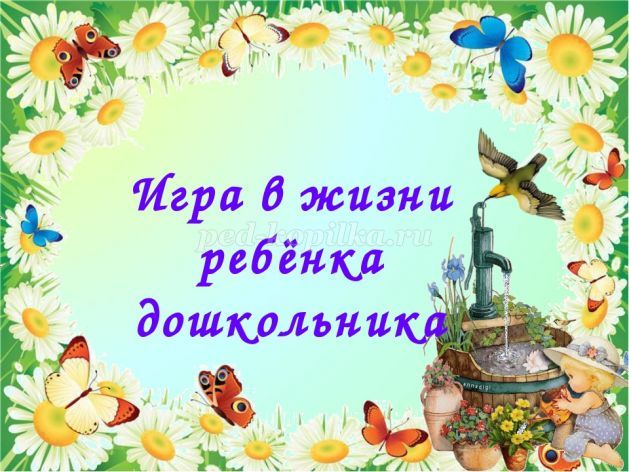 
Игра необходима ребёнку. Она способствует самовыражению.
Игры не просто полезны, они жизненно необходимы человеку вообще, но особенно - детям. 
Игра как ведущая деятельность дошкольника имеет большое значение для физического, умственного, нравственного и эстетического воспитания детей.
Прежде всего, в играх осуществляется познавательное развитие детей, так как игровая деятельность способствует расширению и углублению представлений об окружающей действительности, развитию внимания, памяти, наблюдательности, мышления и речи.
В играх дети учатся сравнивать предметы по размеру, форме и цвету, знакомятся со свойствами материалов, из которых они сделаны.
Игры оказывают влияние на физическое развитие детей. В них удовлетворяется потребность детей в движениях, которые становятся точными и уверенными.
В процессе игры развиваются нравственные качества ребёнка: честность, решительность, смелость, доброжелательность. Они способствуют формированию у детей навыков общения, так как большинство игр носит коллективный характер.
Следует использовать игровую деятельность для воспитания бережного отношения к игрушкам и игровому материалу, развития начальных трудовых навыков.
Многие игры активизируют у детей эстетические чувства. Построение в пары, в круг, выразительное произнесение взрослым текста, сопровождающего игру, учат детей понимать красоту.
Формирование игровой деятельности в дошкольном возрасте предполагает её организацию всеми специалистами ДОУ. Причём, чем меньше дети, тем больше в их играх должно быть участия со стороны взрослых.
Игра оказывает огромное влияние на развитие речи детей. Детей следует постоянно побуждать к общению друг с другом и комментированию своих действий - это способствует закреплению навыков пользования инициативной речью, совершенствованию разговорной речи, обогащению словаря, формированию грамматического строя речи, и т.д.
Большое влияние на развитие речи детей оказывают игры - драматизации (инсценирование какого- то сюжета).
Хороводные игры способствуют развитию выразительности речи и согласованности слов с движениями. Они формируют произвольное запоминание текстов и движений.
Одной из первых форм детской деятельности является сюжетно - ролевая игра. Она оказывает положительное влияние на развитие речи. В ходе её ребёнок вслух разговаривает с игрушкой, говорит и за себя и за неё, подражает гудению автомобиля, голосам животных и т.д.
В процессе игры взрослым желательно много разговаривать, чтобы у детей возникла потребность в речевом общении, особенно это важно для неговорящих детей. Ребёнку хочется попросить взрослого о чём- то, что- то сообщить. Поэтому взрослым желательно всячески побуждать детей обращаться с вопросами по поводу игрушек.
В сюжетно-ролевой игре развивается речевая активность детей.
Как это происходит?
В данных играх дети берут на себя роли взрослых людей и в игровой форме воспроизводят их деятельность и отношения между ними. При этом они комментируют свои действия: “Мама варит суп”, “Шофёр едет на машине”. Действующие лица появляются через ролевое перевоплощение в какой- то образ самого ребёнка, игрушки или партнёров по игре (сверстников, взрослых). “Я буду мамой, а ты моя дочка”,- говорит девочка, обозначая свою роль и роль подруги. Необходимым условием успешного развития речи детей в сюжетно - ролевой игре является наличие разнообразных игрушек: кукол, одежды для них, наборов посуды, мебели, машин различного назначения, и т.д.
Но дети используют в игре ещё и предметы - заместители (палочки, кубики, и т.д.). Обращение в игре к заместителям ставит ребёнка перед необходимостью переименовать предмет, а потом сказать об этом другим играющим. Тогда в игре, кроме речи, определяемой особенностями взятой на себя роли, появляется речь, функцией которой является согласование совместных действий.
Наряду с сюжетно - ролевыми играми в дошкольном возрасте активно развиваются игры с правилами.
В играх с правилами дети учатся организовывать своё поведение в соответствии с правилами, в результате чего у них формируются такие личностные качества, как выдержка, дисциплинированность, целеустремлённость, умение регулировать свои желания в соответствии с поставленными задачами.
Дидактическая игра - находка дошкольной педагогики. Основная особенность дидактических игр определена их названием: это игры обучающие.
Они создаются взрослыми с целью воспитания и обучения детей. Но для игроков воспитательные и образовательные задачи не выступают открыто, они решаются через игровую задачу, игровые действия, правила.
Как отмечал А.Н.Леонтьев: “Дидактические игры относятся к “рубежным” играм, представляя собой переходную форму к той неигровой деятельности, которую они подготавливают. Эти игры способствуют развитию познавательной деятельности, интеллектуальных операций, представляющих собой основу обучения”.
Для дидактической игры характерно наличие учебной и обучающей задачи. Ею руководствуется взрослый, создавая ту или иную игру, но переводит её в занимательную для детей форму. Ребёнка же привлекает в игре не обучающая задача, которая в ней заложена, а возможность проявить активность, выполнить игровые действия, добиться результата, выиграть.
В начале первого года обучения нужно проводить игры на различение (а затем и называние) цвета, формы и величины предметов; на формирование числовых представлений (много, мало, больше, меньше); на различение неречевых звуков (звукоподражание голосам животных, птиц и т.д.).

В ходе этих игр взрослый развивает речевую активность детей, поощряет правильные ответы на поставленные вопросы, воспитывает выдержку (не перебивать и слушать говорящего; отвечать тогда, когда его спрашивают).
Дидактические игры проводятся взрослым со всей группой, с подгруппой и индивидуально. В таких играх, как “Оденем куклу на прогулку”, “Уложим куклу спать”, “Покормим куклу”, участвуют все дети.
В данных играх дети знакомятся с окружающим миром, что способствует их общему и речевому развитию; потом дети переносят полученные навыки в сюжетно - ролевую игру с куклой. Игры (“Узнай, кто говорит”, “Угадай, что я делаю”, “Назови, что в мешочке”, “Назови предметы синего (красного,…) цвета”, “Кто, как кричит” и другой тематики) направлены на уточнение знаний детей о цвете и форме, тренировку в звукоподражаниях и т.д.
С дидактическими игрушками дети играют индивидуально и коллективно. Усвоив на занятиях определённую последовательность действий, ребёнок самостоятельно складывает пирамидку в свободное от занятий время, собирает матрёшку, подбирает предметы по цвету.
Для детей, отстающих в развитии речи, большое значение имеют игры, требующие координации и точности движений пальцев руки. Это нанизывание бус, игры с мозаикой, игры с пальчиками. Полезно детям играть в лото, разрезные картинки. Значит, дидактическая игра поможет ребёнку научиться чему- либо в лёгкой непринуждённой обстановке.
Поскольку ведущим видом деятельности в детском возрасте является игра, то, используя её разнообразные виды, можно эффективно влиять на формирование всех сторон социальной активности детей.
А как к играм относится медицина? Ответ однозначный - положительно. Особенно к играм подвижным, на свежем воздухе. Сейчас, когда серьёзным бичом здоровья (правда, не только в детском возрасте) стала малоподвижность, медики видят спасение от неё именно в играх. Конечно, спорт и физкультура тоже хороши, но очень немногие из наших детей занимаются ими.
Считать же достаточным объём движений, который даётся во время пребывания ребёнка в детском саду, а тем более в школе, нельзя при самом богатом воображении.
В системе воспитания в детском саду подвижным играм отводится большое место. В подвижных играх у детей развиваются и совершенствуются основные движения, формируются такие качества как смелость, организованность, находчивость, настойчивость, волевые качества (правила - “бежать только после сигнала”, “бросать мяч с определённого расстояния”, “бежать до условного места”, “прыгать только на одной или двух ногах”, и т.д.). В играх с мячами, скакалками, обручами дети закрепляют понятия вверх, вниз, высоко, близко, далеко.
В ходе подвижных игр дети учатся быстро и правильно ориентироваться в пространстве (“Воробушки и автомобиль”, “Хитрая лиса”, “Кот и мыши”, и др.). Игры с рифмованным текстом, ритмичными движениями способствуют развитию речи детей. Первоначально взрослый сам проговаривает и сам проделывает движения, а дети слушают и смотрят. Затем они выполняют движения в соответствии текста.
Одним из важных условий успешности обучения в ходе подвижных игр является заинтересованность в них самих детей. Поэтому игры должны проводиться живо, эмоционально, непринуждённо.
В коррекционных целях желательно проводить игры со звукоподражаниями, например “Воробушки и автомобиль”. Если дети (воробушки), с хорошо развитой речью, могут бегать по площадке молча, то у детей с нарушениями в речи следует вызывать звукоподражание: “пи-пи-пи” - кричат воробушки, “би-би-би” - гудит автомобиль.
При организации подвижной игры необходимо помнить об её основном назначении - развитии движений, т.е. детям надо предоставлять возможность удовлетворить свою потребность в движении.
В игре сначала можно разрешить сделать неограниченное количество хлопков, а потом показать связь между словом и движением.
Многие взрослые тревожатся по поводу переутомления детей.
Ну, а может ли ребёнок переутомиться, “перебегать” или “перепрыгать”?
Здоровый – нет. По двум причинам: первая - у детей невелик запас выносливости, они просто физически не могут дать организму, сердцу такую нагрузку, которая бы была вредной для здоровья. И вторая - часто дети инстинктивно играют достаточно экономично в энергетическом плане. 
Только маме, наблюдавшей за игрой ребёнка, кажется, что её ребёнок беспрерывно носится часами. На самом деле практически все детские игры предусматривают чередование нагрузки с отдыхом. Вспомните, как вы играли сами - пробежка - остановка, пробежка - отдых.
Есть ещё один тип игр - развивающие или “умные” игры (книжки - раскраски, шнуровки, лото, конструкторы “Лего”, игры – пазлы), которые развивают мелкую моторику рук, сообразительность, тактильное и зрительное восприятие предмета, координацию движений, фантазию и воображение. Раскрашивание и рисование предмета развивают руку ребёнка.
Игра в лото способствует развитию внимания, представлений у ребёнка о предметах и явлениях, речи и активного словаря.
Развивающих игр очень много. Но, пожалуй, самым важным условием в играх, особенно для самых маленьких, является активное и заинтересованное участие мам и пап.
Психологи настоятельно рекомендуют взрослым как можно чаще участвовать с детьми в игровом процессе.
В совместных играх ребёнок учится вести себя, перенимает образец поведения, старается “подтянуться” до уровня взрослого.
Чем больше времени мы проводим с нашими детьми, тем лучше мы понимаем их, а они - нас.
Хочется закончить своё рассуждение о роли игры в жизни ребёнка словами известных педагогов:
“Для детей дошкольного возраста игра имеет исключительное значение: игра для них - учёба, игра для них - труд, игра для них- средство воспитания, игра для дошкольников- способ познания окружающего” - Н.К.Крупская,
“Каждый ребёнок – маленький исследователь, с радостью и удивлением открывающий для себя окружающий мир. Задача взрослых, родителей и воспитателей - помочь ему сохранить стремление к познанию, удовлетворить детскую потребность в активной деятельности, дать ему пищу для ума” - В.П.Новикова.